SREDA, 22. 4. 2020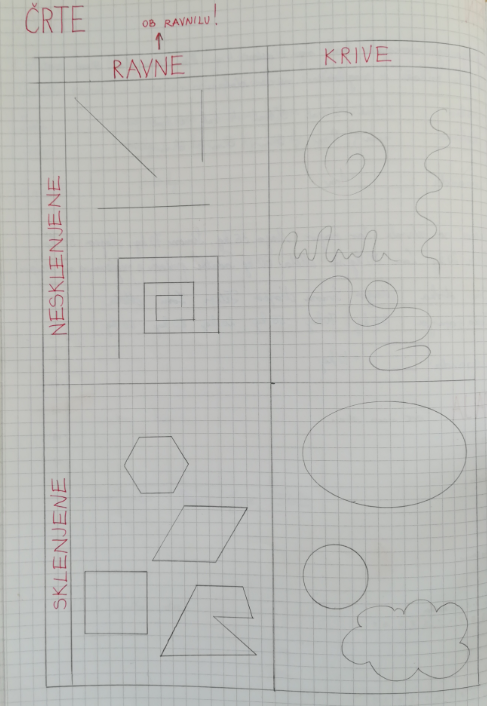 MATEMATIKAČRTA, TOČKANe pozabi, ravne črte rišemo ob ravnilu.ZAPIS V ZVEZEK je na sliki.Reši strani 10, 11 in 12 v DZ.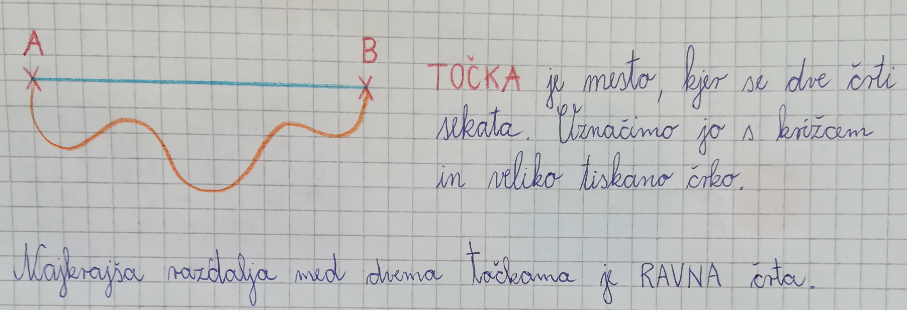 SPOZNAVANJE OKOLJA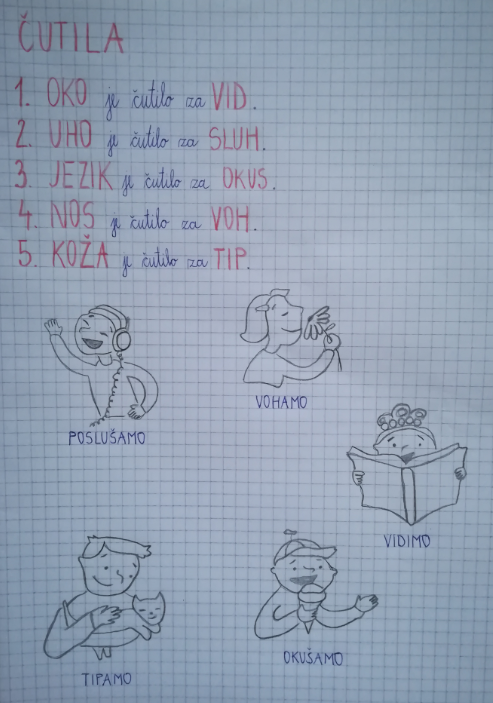 ČUTILAPreberi stran 83 v DZ. ZAPIS V ZVEZEK – ni ti treba risati, samo želela sem ti malo popestriti snov. 